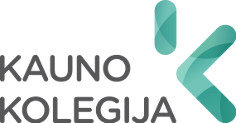 FAKULTETO/STUDIJŲ CENTRO PAVADINIMASAKADEMINIO SĄŽININGUMO DEKLARACIJA20____ m. ______________  ___ d.KaunasAš, ______________________, ______________________studijų programos studentas(-ė) patvirtinu, kad mano baigiamasis darbas/projektas ______________________________________ ____________________________________________________________ parengtas savarankiškai ir visi pateikti duomenys yra teisingi ir gauti sąžiningai. Darbe/projekte nėra panaudota informacinė medžiaga, kurią galima priskirti plagiatui ar kuri pažeidžia autorių teises, visi darbe pateikti duomenys surinkti paties darbo autoriaus arba cituojami pagal visus teisės dokumentuose ar bibliografinėse nuorodose keliamus reikalavimus.Darbo autorius:(parašas)(vardas, pavardė)